（１）２行３列（２）６行９列（３）２行３列（４）６行９列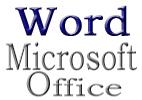 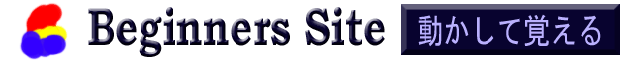 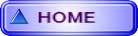 